Перечень земельных участков, государственная собственность на которые не разграничена, предназначенных для предоставления гражданам, имеющим трех и более детей, состоящим на учете в качестве лиц, имеющих право на предоставление земельных участков в собственность бесплатно по состоянию на 08.02.2023г.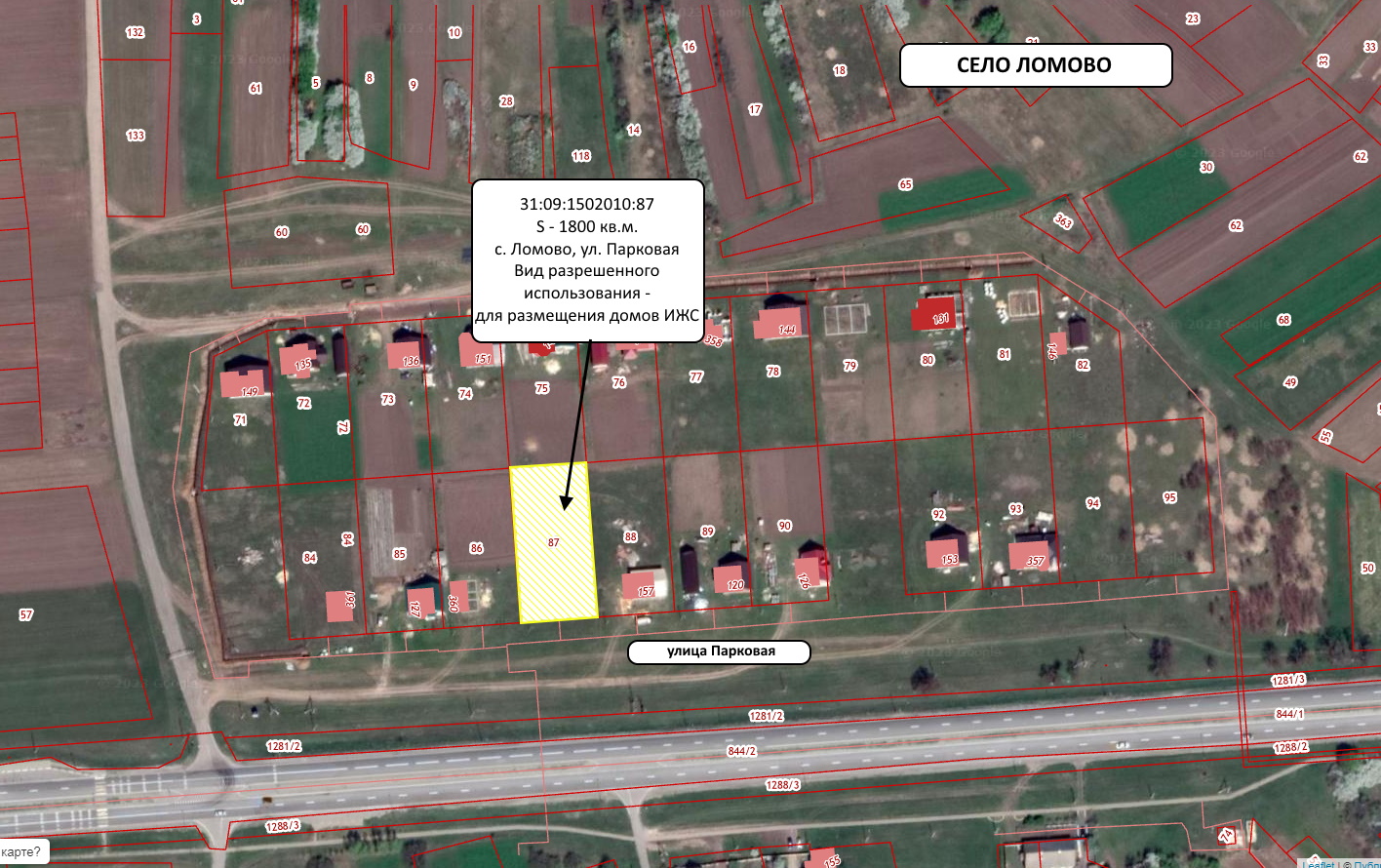 № п/пМестоположениеКадастровый номерПло-щадь, кв.м.Вид разрешенного использованияДата постановки на ГКУ1234561Белгородская область, Корочанский район,         с. Шеино31:09:1802012:861800Для размещения домов индивидуальной жилой застройки04.06.2010 г.2Белгородская область, Корочанский район, с. Мелихово31:09:1703012:371530Для размещения домов индивидуальной жилой застройки11.11.2009 г.3Белгородская область, Корочанский район, с. Плотавец 31:09:0204002:481990Для размещения домов индивидуальной жилой застройки10.01.2014 г.4Белгородская область, Корочанский район, х. Хрящевое31:09:1503002:532724Для размещения домов индивидуальной жилой застройки04 07.2013 г.5Белгородская область, Корочанский район, Бехтеевское сельское поселение, с. Казанка31:09:0804002:1332100Для размещения домов индивидуальной жилой застройки14.07.2011 г.6Белгородская область, Корочанский район,                 с. Казанка31:09:0804005:802400Для размещения домов индивидуальной жилой застройки03.10.2012 г.7Белгородская область, Корочанский район,                 с. Казанка, ул. Молодежная31:09:0804002:2171500Для индивидуального жилищного строительства25.04.2016 г.8Белгородская область, Корочанский район,              с. Ломово31:09:1502010:871800Для размещения домов индивидуальной жилой застройки05.10.2010 г.9Белгородская область, Корочанский район, с. Ломово,                        ул. Парковая31:09:1502010:951800Для размещения домов индивидуальной жилой застройки07.10.2010 г.10Белгородская область, Корочанский район, Плотавское сельское поселение, с. Плотавец,                          ул. Центральная31:09:0204002:1731500Для индивидуального жилищного строительства18.03.2022 г. 11Белгородская область, Корочанский район,с. Афанасово31:09:2206006:2022000Для индивидуального жилищного строительства18.08.2021 г.